Demo Daten GmbH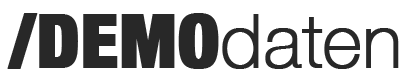 Genslerstraße 8413359 Berlin{{first_name}} {{last_name}}{{Straße}} {{Hausnummer}}{{Postleitzahl}} {{Stadt}}{{Ort (Briefkopf)}}, {{document_date|j. F Y}}Arbeitszeugnis für ||Herrn|Frau|| {{first_name}} {{last_name}}||Herr|Frau|| {{first_name}} {{last_name}} geboren am {{Geburtstag}} in {{Geburtsort}} war in der Zeit vom {{hire_date|j. F Y}} bis zum {{termination_date|j. F Y}} in unserem Unternehmen als {{position}} tätig. ||Sein|Ihr|| Aufgabengebiet umfasste die folgenden Tätigkeiten:{{Aufgabe 1}}{{Aufgabe 2}}{{Aufgabe 3}}[[Beurteilung Arbeitsleistung[Sehr gut: ||Herr|Frau|| {{last_name}} hat die genannten Tätigkeiten selbstständig und stets zu unserer vollsten Zufriedenheit erledigt. \n||Er|Sie|| war für uns ||ein|eine|| äußerst ||wertvoller|wertvolle|| ||Mitarbeiter|Mitarbeiterin||.][Gut: ||Herr|Frau|| {{last_name}} hat die genannten Tätigkeiten selbstständig und zu unserer vollsten Zufriedenheit erledigt. \n||Er|Sie|| war für uns ||ein|eine|| äußerst ||wertvoller|wertvolle|| ||Mitarbeiter|Mitarbeiterin||.][Befriedigend: ||Herr|Frau|| {{last_name}} hat die genannten Tätigkeiten selbstständig und zu unserer vollen Zufriedenheit erledigt. \n||Er|Sie|| war für uns ||ein|eine|| ||wertvoller|wertvolle|| ||Mitarbeiter|Mitarbeiterin||.][Ausreichend: ||Herr|Frau|| {{last_name}} hat die genannten Tätigkeiten selbstständig und zu unserer Zufriedenheit erledigt.][Mangelhaft: ||Herr|Frau|| {{last_name}} hat die genannten Tätigkeiten im Großen und Ganzen zu unserer Zufriedenheit erledigt.] ]][[Beurteilung Fachwissen[Sehr gut: ||Herr|Frau|| {{last_name}} verfügt über beachtliche Berufserfahrung und fundierte Fachkenntnisse. ||Er|Sie|| beherrschte ||seinen|ihren|| Arbeitsbereich stets umfassend und sicher, hatte oft neue Ideen und fand optimale Lösungen.][Gut: ||Herr|Frau|| {{last_name}} verfügt über beachtliche Berufserfahrung. ||Er|Sie|| beherrschte ||seinen|ihren||Arbeitsbereich umfassend und überdurchschnittlich, fand gute Lösungen und hatte neue Ideen.][Befriedigend: ||Herr|Frau|| {{last_name}} beherrschte ||seinen|ihren||Arbeitsbereich umfassend und fand brauchbare Lösungen.][Ausreichend: ||Herr|Frau|| {{last_name}} beherrschte ||seinen|ihren||Arbeitsbereich den Anforderungen entsprechend.]]][[Beurteilung Verhalten[Sehr gut: Aufgrund ||seines|ihres|| hilfsbereiten und freundlichen Wesens erfreute ||Herr|Frau|| {{last_name}} sich hoher Wertschätzung ||seiner|ihrer|| Vorgesetzten, Kollegen und Kunden. ||Sein|Ihr|| Verhalten war stets vorbildlich.][Gut: Aufgrund ||seines|ihres|| hilfsbereiten und freundlichen Wesens erfreute ||Herr|Frau|| {{last_name}} sich bei Vorgesetzten, Kollegen und Kunden hoher Wertschätzung. ||Sein|Ihr||Verhalten war einwandfrei.][Befriedigend: Aufgrund ||seiner|ihrer|| zuvorkommenden Art war ||Herr|Frau|| {{last_name}} bei ||seinen|ihren|| Vorgesetzten, Kollegen und Kunden beliebt. ||Sein|Ihr|| Verhalten war einwandfrei.][Ausreichend: Gegenüber den Mitarbeitern verhielt ||er|sie||sich kollegial; ||sein|ihr|| Verhalten gegenüber Vorgesetzten war insgesamt nicht zu beanstanden.]]]||Herr|Frau|| {{last_name}} verlässt unser Unternehmen auf eigenen Wunsch. Wir bedauern den Entschluss sehr und danken für die sehr gute, langjährige Mitarbeit. Für die berufliche und persönliche Zukunft wünschen wir weiterhin viel Erfolg und alles Gute.Berlin, den {{document_date|j. F Y}},_________________________________________{{supervisor_first_name}} {{supervisor_last_name}}
{{supervisor_position}}